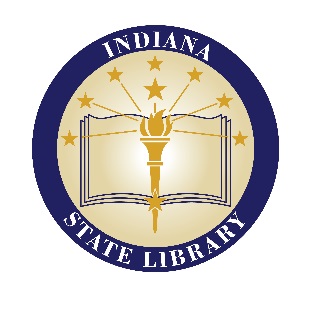 Resource Sharing Committee3/19/21, 2:30 pm ESTAttendees:  Nicole Brock, Jacob Speer, Keith Kaffenberger, John Wekluk, Trista Rue, Kara Cleveland, Lynn Floyd, Nick Schenkel, Mike Paxton, Jen Clifton, Stephanie Asberry, Philina Martinez, Robert RoethemeyerAgendaCall Meeting to OrderN. Shenkel called meeting to order at 2.31 PM.Planning meeting only; No approval of 2/21 minutes or agenda.State Library ReportThe Indiana State Library is planning to host a spring resource sharing update similar to MCLS Dialogues. Dialogues follow appreciative inquiry, or “AIR” method: Appreciate and learn from the past, Imagine the future, and Reflect and take action on the present.Update will be approximately an hour and participants will be guided through 4 questions.Input was sought from committee members and possible topics to be covered will include: What have we learned? Including changes, threats, and opportunities. Unintended consequences of COVID-19 - positive and negative. What will we do differently in the future?Effect of closures on resource sharing, electronic uses, patron use of services.Connecting people together/pooling resources.Other topics discussed included PALNI one button, libraries of things, offsite storage, school libraries and privacy, and “last copy” handling.Old Business Discovery to Delivery 2021 – Spring update will serve as a scouting session for a larger Fall Conference.New BusinessSet next meeting datesResource Sharing Update is tentatively scheduled for May 6 (time tbd). Next RSC meeting date was not setAnnouncementsNo announcementsMeeting adjourned by N. Schenkel at 3.43 PMMinutes prepared by Jen Clifton